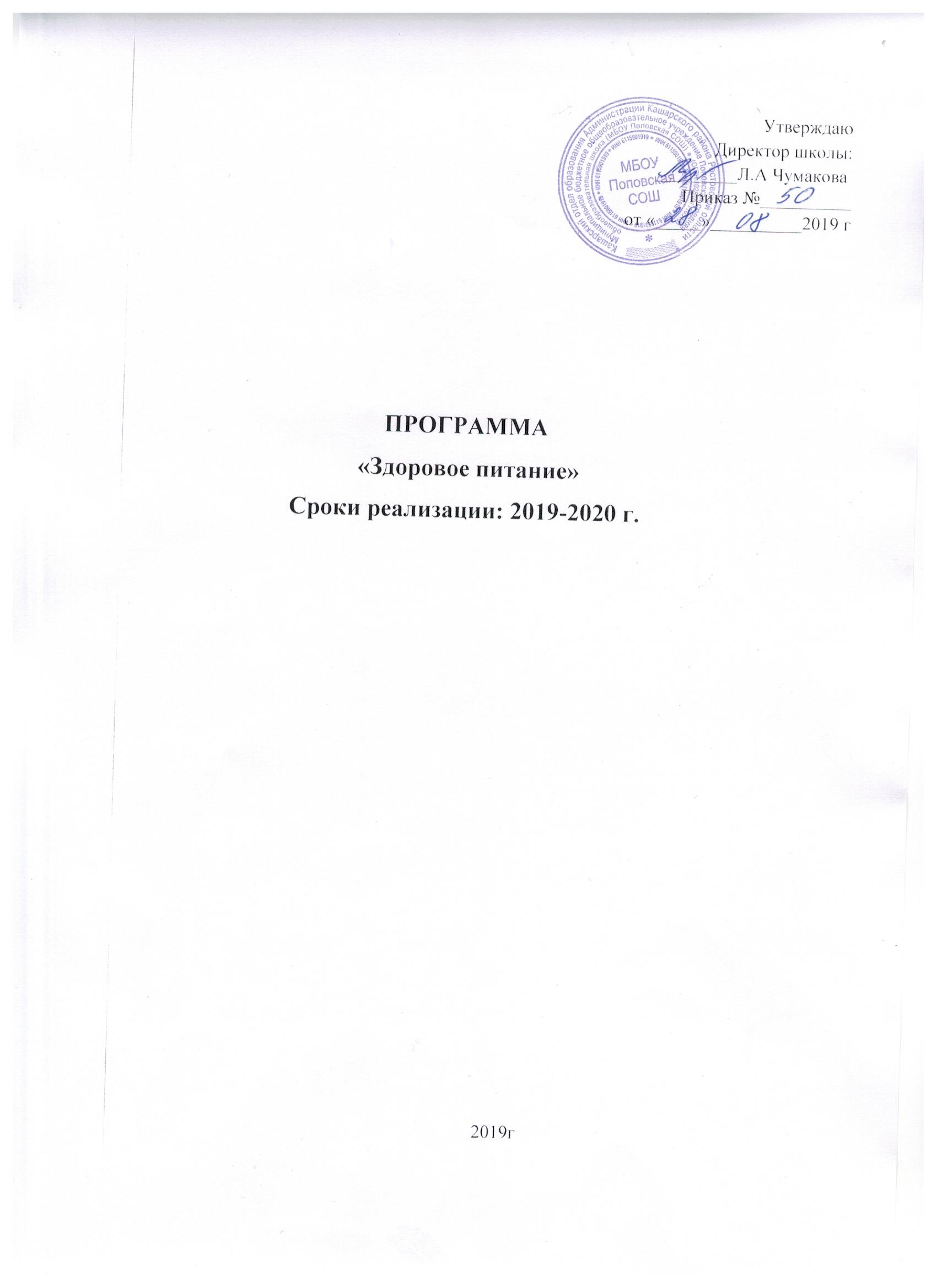                                        Программа «Здоровое питание»
МБОУ Поповская СОШ на 2019-2020 учебный годЗдоровое питание обучающихся - одно из условий создания здоровьесберегающей среды в общеобразовательном учреждении, снижения отрицательных эффектов и последствий функционирования системы образования. Недостаточное поступление питательных веществ в детском возрасте отрицательно сказывается на показателях физического развития, заболеваемости, успеваемости, способствует проявлению обменных нарушений и хронической патологии, в том числе ЖКТ. Важнейшим условием для поддержания здоровья, высокой работоспособности и выносливости человека является полноценное и правильное питание.  Вопросы организации школьного питания в последние годы вызывают повышенный интерес. Основу предполагаемых подходов составляет внедрение новых схем питания школьников и использование современного высококачественного оборудования, позволяющего при минимальных затратах обеспечить питание школьников на уровне требований сегодняшнего дня. Питание должно быть сбалансированным, в течение дня ребенок должен получать необходимый для этого минимум пищевых и минеральных веществ. Если учесть, что большую часть времени дети проводят в школе, то и полноценно питаться они должны здесь же.         Повышению общего уровня культуры питания может способствовать не только система воспитательной внеурочной работы, но и собственно образовательный процесс, включающий уроки русского языка, математики, окружающего мира, литературного чтения, ИЗО, технологии.      Всё это открывает дополнительные возможности для развития учащихся, позволяя применять в новых условиях знания, умения, навыки, приобретённые на других уроках. Интерес к проблеме правильного питания, отношение к ней в значительной степени обуславливается психологическим климатом семьи. Работа с родителями начинается с установления контакта с семьёй, выработки согласованных действий и единых требований.                           Цели, задачи и сроки реализации Программы  Основной целью Программы является создание условий, способствующих укреплению здоровья школьников, формированию культуры здорового питания.   Программа носит комплексный характер и направлена на решение медико-биологических, производственно-технологических, организационных, научных и кадровых проблем питания детей и подростков. В связи с этим из цели программы следуют следующие задачи:  формирование и развитие представления детей и подростков о здоровье как одной из важнейших человеческих ценностей, формирование готовности заботиться и укреплять собственное здоровье и вести здоровый образ жизни;  - формирование у школьников знаний и навыков по рациональному питанию, их роли в сохранении и укреплении здоровья;  - профилактика поведенческих рисков здоровья, связанных с нерациональным питанием детей и подростков; - информирование детей и подростков о народных традициях, связанных с питанием, расширение знаний об истории и традициях своего народа; - воспитание уважения  культуры своего и других народов; -  просвещение родителей в вопросах организации рационального питания детей и подростков и гигиены питания; - поиск новых форм обслуживания детей, увеличение охвата учащихся горячим питанием.  1-й этап – подготовительный Цель: изучение сложившейся на данный момент системы питания в школе и определение основных направлений её совершенствования. Задачи:  1. Определение степени информированности всех участников программы о здоровом питании; 2. Выделение факторов, влияющих на формирование позитивного отношения к здоровому питанию; 3. Мониторинг существующих условий организации питания. 2-й этап  – основной Цель: создание условий способствующих укреплению здоровья школьников, формирование культуры здорового питания. Задачи: 1. Предоставление участникам программы информации об актуальности здорового питания; 2. Организация мероприятий по воспитанию культуры здорового питания; 3. Организация мероприятий по методическому обеспечению; 3-й этап – заключительный Цель: анализ эффективности реализации программных мероприятий, корректировка. Задачи: 1. Выделение основных недостатков и достижений в проделанной работе; 2. Определение изменений личностных позиций в отношении проблемы здорового питания; 3. Определение дальнейших направлений работы по улучшению качества здорового питания. Программа  затрагивает всех участников образовательного процесса (учащихся с 1-11 классы, родителей, педагогов) и будет реализовываться как в области образовательной (уроки, факультативы), так и внеурочной и воспитательной деятельности.   Основные планируемые показатели эффективности Поэтапная реализация плановых мероприятий по различным направлениям программы  «Здоровое питание» позволит школе достичь следующих результатов в организации школьного питания: 1.  Совершенствовать системы мониторинга состояния здоровья обучающихся;2. Сформировать навыки здорового питания  у обучающихся и их родителей; 3. Увеличить количества детей, питающихся в школьной столовой до 100%;4. Повысить общий уровень культуры обучающихся.                                                          План мероприятий «Здоровое питание»№ п/пНаименование мероприятияСроки проведенияОтветственные 1. Создание условий, необходимых для организации здорового питания1. Создание условий, необходимых для организации здорового питания1. Создание условий, необходимых для организации здорового питания1. Создание условий, необходимых для организации здорового питания1.1Изучение нормативных документов по гигиеническим требованиям к организации питания детей и подростков.август, сентябрьАдминистрация школы1.2Проведение текущего ремонта школьной столовой.Июль, августЗам. директора по АХР1.3Назначение ответственного по питаниюсентябрьАдминистрация школы1.4Проведение работы по обеспечению льготным питанием учащихсяпостоянноЧлены родительского комитета ,ответственный за питание 1.5Проведение мониторинга по охвату питанием учащихсяежемесячноОтветственный за питание2. Организация и проведение диагностических мероприятий2. Организация и проведение диагностических мероприятий2. Организация и проведение диагностических мероприятий2. Организация и проведение диагностических мероприятий2.1Опрос родителей по совершенствованию организации школьного питания.Сентябрь, январьЧлены школьной комиссии по питанию, ответственный за питание 2.2Исследование уровня знаний обучающихся о здоровом питании.Сентябрь, октябрьЗам. директора по ВР2.3Мониторинг состояния здоровья обучающихся.Октябрь, апрельЗам. директора по ВР2.4Анкетирование обучающихся и родителей по культуре питания.октябрьЗам. директора по ВР3. Организация и проведение мероприятий по здоровому питанию3. Организация и проведение мероприятий по здоровому питанию3. Организация и проведение мероприятий по здоровому питанию3. Организация и проведение мероприятий по здоровому питанию3.1Проведение бесед, классных часов на темы:
- «Режим питания. Правила поведения за столом»»;
- «Здоровое питание»;
- «Здоровое питание и распорядок дня современного школьника»;
- «Питание и здоровье»;
- «Обработка пищевых продуктов перед употреблением. Правила ухода за посудой»;
- «Пищевые риски, продукты, опасные для здоровья»;
- «Болезни, передаваемые через пищу. Правила хранения продуктов и готовых блюд».В течение годаКлассные руководители, учителя биологии и ОБЖ.3.2Конкурс «Дружный и здоровый класс».В течение годаЗам. директора по ВР,  уч.по внеурочной деятельности,классные руководители,старшая вожатая3.3Оформление информационных стендов»:
- «Мы – здоровое поколение»;
- «Что необходимо знать, чтобы быть физически здоровым»В течение годаЗам. директора по ВР,  уч.по внеурочной деятельности,классные руководители,старшая вожатая3.6Выпуск информационно-агитационных листовок «А у меня сегодня на столе»В течение годаЗам. директора по ВР,  уч.по внеурочной деятельности,классные руководители,старшая вожатая3.7Рекламная акция «Мы – за здоровую пищу!»сентябрьЗам. директора по ВР,  уч.по внеурочной деятельности,классные руководители,старшая вожатая3.8Конкурс домашних рецептов «Вкусная и здоровая пища».декабрьУчитель технологии, классные руководители3.9Проведение фотовыставки «Как оформить стол». декабрьУчитель технологии, классные руководители3.10Конкурс плакатов «Здоровое питание».апрельЗам. директора по ВР,  уч.по внеурочной деятельности,классные руководители4. Работа с родителями.4. Работа с родителями.4. Работа с родителями.4. Работа с родителями.4.1Индивидуальное консультирование родителей по вопросам организации школьного питания.В течение годаклассные руководители4.2Информирование родителей по вопросам здорового питания с использованием буклетов, информационных стендов.В течение годаАдминистрация школы, классные руководители4.3Круглый стол «Школьное питание. Каким ему быть?» для учителей, обучающихся, родителей и работников столовой.октябрьАдминистрация школы 4.4Лекторий для родителей «Правильное питание - залог здоровья». ноябрьАдминистрация школы